Formulario N° 1 – Carta Presentación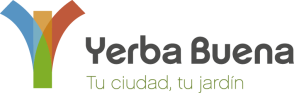                                                                               Yerba Buena,………. de……………………………… de 20…………   Sr. INTENDENTEMUNICIPALIDAD DE YERBA BUENADR. MARIANO CAMPEROS___________/_____________D                                                                                                                                                    Obra N°……………De nuestra mayor consideración:En representación deNombre de la Empresa: ……………………………………………………………………………………………………………………Tipo de Sociedad: …………………………………………………………………………………………………………………………….Bajo el N°……………………………………….... Fecha: ……………………/…………………………. /……………………………Domicilio: ……………………………………………………………………………de………………………………………………………. Los abajo firmantesRepresentante Legal: ……………………………………………………………………………………………………………………….Representante Técnico: …………………………………………………………………………………………………………………..Titulo: …………………………………………………………………… Matricula N°……………………………………………………Consejo Profesional: ………………………………………………………………………………………………………………………..                Ponemos a su consideración nuestra Oferta y expresamos que:                Declaramos conocer y aceptar íntegramente los documentos mencionados en el numeral 1.5 de las Bases de Contratación Generales, para la ejecución de la obra de la referencia y nos comprometemos a su estricto cumplimiento.                 Autorizamos por la presente a los organismos nacionales, provinciales, municipales, compañías de seguros, bancos, o cualquier persona física o jurídica; a suministrar las informaciones pertinentes que sean solicitadas por la Secretaría de Políticas Sociales.                 Renunciamos a cualquier reclamación o indemnización, en caso de error de interpretación de los documentos del llamado, y demás documentos del contrato, leyes nacionales o provinciales y ordenanzas municipales y/o reglamentos de las empresas prestatarias de servicios públicos vinculados a la obras objeto del llamado.                 Adjuntamos los documentos solicitados en el numeral 1.7 del BCG.     ………………………………………………………                                                               ……………………………………………………..                Rep. Técnico                                                                                                             Rep. Legal 